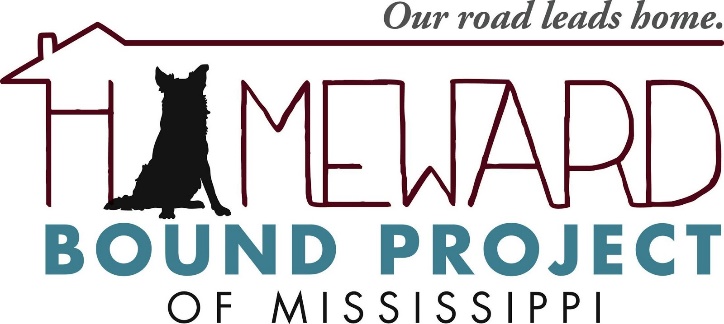 ADOPTION APPLICATIONName of animal: __________________________________         Date: ____________Name: _______________________________________________________________Address: _____________________________________________________________City: ________________      State: _______	Zip code: ___________________Home Phone: ______________________________________________Cell Phone: ________________________________________________Note: If you do not provide your phone number, the application will be discarded Best Time to Call: _______________  Age: ________ Occupation: ___________________Home Ownership/RentingIf you live in an apartment or co-op you must provide the name and phone number of your landlord or managing company. If this information is not provided, the application will be discarded. Landlord's Name: ___________________________________________________Landlord's Phone #: ________________________________Do you own yourHouse: ______  Apartment: ______  Condominium: ______  Trailer: ______ (Please be prepared to provide proof of home ownership)How long have you lived at this address? _____________________Household Information:How many adults in household? __________  Children/Ages? ____________________ Are all family members aware of & in agreement about adopting a cat/kitten? ________ Are there regular visitors to your home (human or animal) with which your new cat/kitten must get along? ___________Please describe: _________________________________________________________________Current animals in the home (include outside animals): Name 	               Type      Age      Sex    Altered?  Characteristics (friendly/dominant/shy) __________    _______  _____  ____  ______    ________________________________ __________    _______  _____  ____  ______    ________________________________ __________    _______  _____  ____  ______    ________________________________ __________    _______  _____  ____  ______    ________________________________ __________    _______  _____  ____  ______    ________________________________ Please list any animals that you have had in the past 5 years, and the reason they are no longer with you: ____________________________________________________________________________________________________________________________________________Veterinarian Reference:If you have no other pets at this time, please list the veterinarian you plan to use.Please provide the name of your regular Veterinarian.Name: ________________________________________________Phone: _______________________________(VET PHONE NUMBER IS REQUIRED, VET REFERENCES ARE CALLED) How long have you been using this office? __________IF YOU HAVE BEEN A GUARDIAN TO A DOG OR CAT IN THE LAST 10 YEARS AND DO NOT HAVE A REGULAR VET, PLEASE GIVE A REASON WHY. __________________________________________________________________Are your current animals up to date on vaccinations (Rabies, Bordetella, FVRCP, etc.)?_______________Do you plan to have this cat/kitten routinely vaccinated and examined?_______________If not, why aren’t you currently vaccinating?__________________________________________________________________Do you currently have any cats with FIV or FeLV disease in your care?__________________________________________________________________Personal Reference (other than a family member) who is familiar with your experience as a pet guardian: Name: _____________________________________________Relationship: ________________________________________Phone Number: ______________________________________Best Time to Call: ____________________________________Other Information:Have you ever owned or lived with a cat before? ___________Have you ever surrendered an animal to a shelter, rescue group, or given one away? __________If yes, describe the circumstances: ______________________________________________________________________________________________________________________________________What specific personality traits/behaviors are you looking for in a cat/kitten? (ex: cuddly, playful, etc.) ________________________________________________________________________________________________________________________________________What food are you planning to feed your cat/kitten (brand/type)?____________________________________________________________________Do you plan on having your cat/kitten declawed?____________________________________________________________________Why do or would you consider declawing your cat (i.e. what are your concerns)?____________________________________________________________________Will your cat/kitten live primarily indoors or outdoors?____________________________________________________________________COMPLETION AND SUBMISSION OF THIS APPLICATION AUTHORIZES THE HOMEWARD BOUND PROJECT OF MS TO CALL REFERENCES. WE RESERVE THE RIGHT, IN OUR SOLE DISCRETION, TO REFUSE ANY APPLICANT FOR ANY REASON WHATSOEVER.PLEASE ALLOW 24-48 HOURS FOR PROCESS OF YOUR APPLICATION.